    MALI ZVONČEK     VELIKI ZVONČEK              MARJETICA                         NARCISA        Cveti od februarja                      ali KRONICA                              Cveti od februarja                                  Cveti od marca                do aprila                    Cveti od marca do aprila                       do novembra                                            do aprila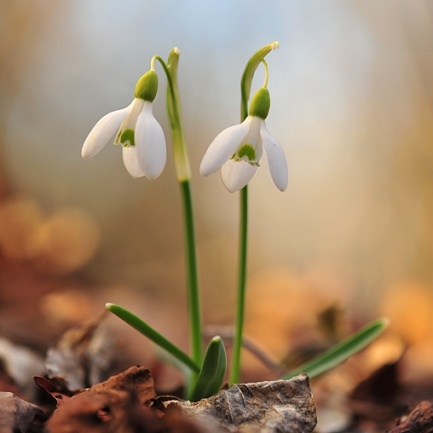 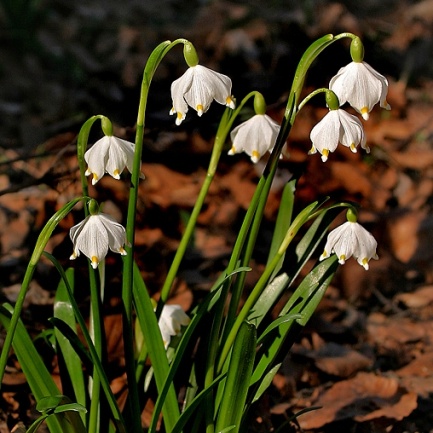 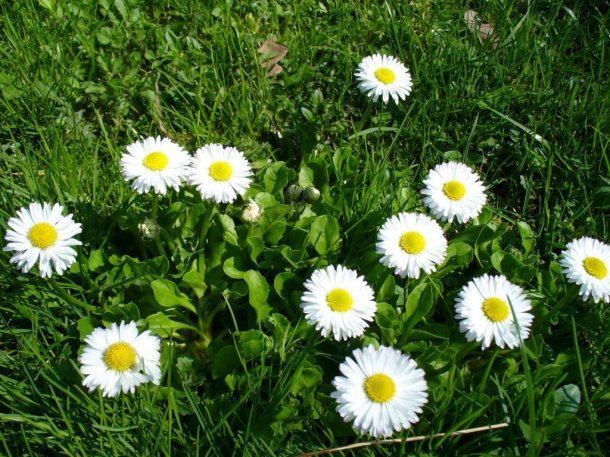 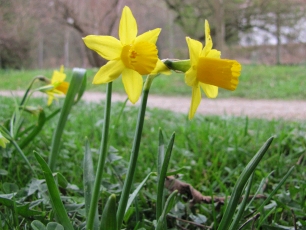    POMLADANSKI ŽAFRAN                      TROBENTICA                                JETRNIK                    Cveti od marca                                                         Cveti že od                                                    Cveti od marca                         do maja                                                            konca januarja                                                       do aprila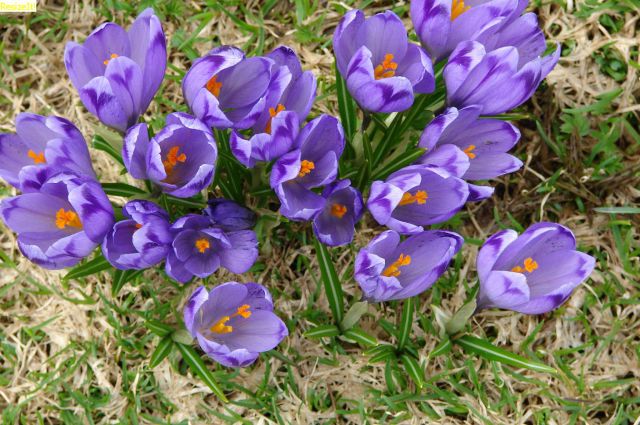 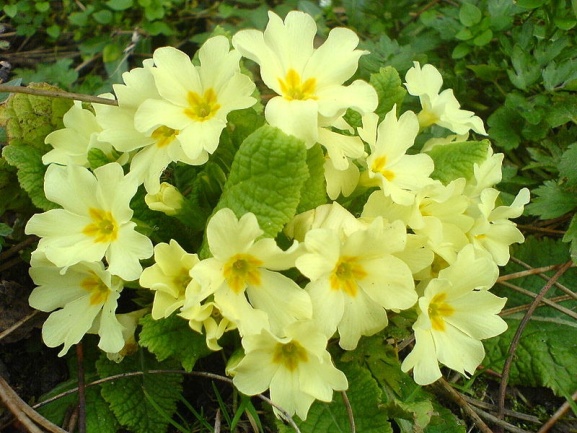 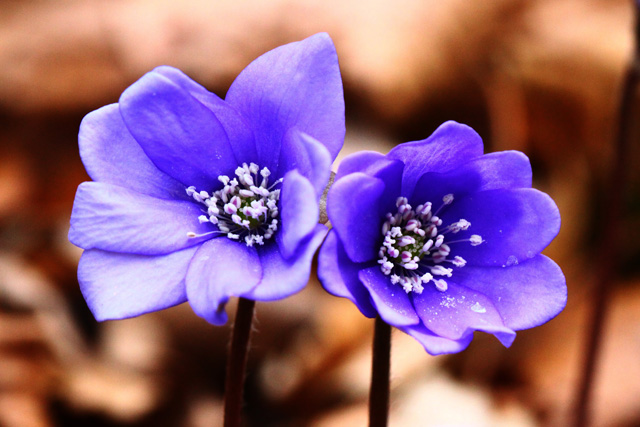                TELOH                                      VIJOLICA                                 PLJUČNIK            Cveti od februarja                                              Cveti od marca                                             Cveti od marca                     do aprila                                                            do maja                                                         do aprila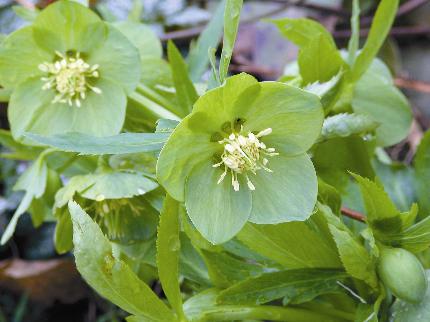 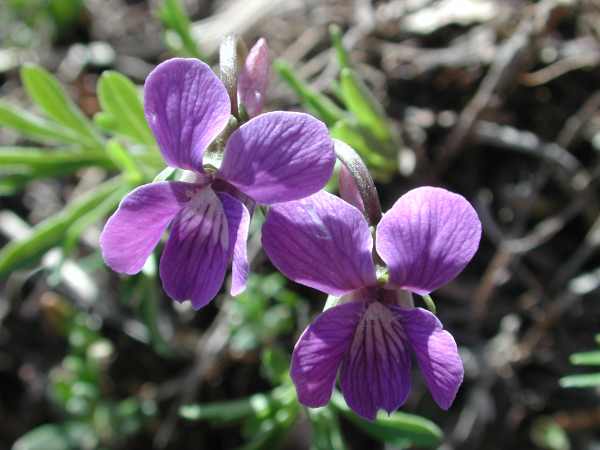 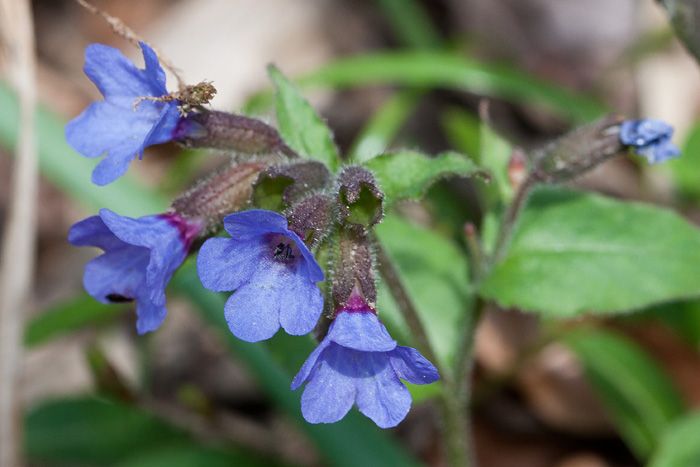 